פשטידת ברוקולי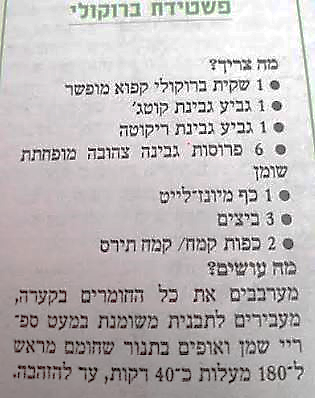 